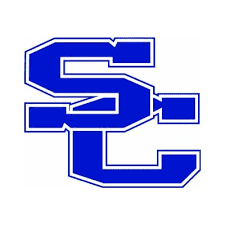 SPENCER COUNTY PUBLIC SCHOOLSBoard of Education Agenda Item	Meeting Date		Topic/Title		Presenter(s)	Type of Information/Board Action	Information only. No Board action required.	Action requested at a future meeting:   	Consent agenda for approval at this meeting.	Action requested at this meeting.Board review is a result of:	State or federal law or regulation.	Board of Education policy.	Past practice.	Other: Previous Review, Discussion, or Action	No previous Board review, discussion, or action.	Previous review/action on:   	Action: Background/Summary of Presented InformationOur student enrollments continue to increase at all campuses across the district.  This includes our downtown campus that houses the Early Learning Center and Hillview Academy.  With this growth comes additional medical needs.  Establishing this position will allow for coverage for the students at this campus (approximately 225) and enable the other school nurses to remain at their schools full time.  Financial Considerations	There is NO financial impact on resources.	There is a financial impact on Board resources. Chief Financial Officer must review.	Chief Financial Officer’s initials, if requiredThis position would be funded from the General Fund (SEEK Add-on), like other school nurses. Depending on the license held by the employee selected, the impact on the General Fund would be $38,000-$53,000.Superintendent’s RecommendationTo approve the LPN/RN Preschool position.